300960C1999-2006 GM 1500 C-NOTCH FRAME SUPPORTHARDWARE:1/2-13 X 1 1/2 HEX BOLT (20)         1/2” FLAT WASHER  (40)             3/8” FLAT WASHER (2)1/2-13 NYLOCK NUT         (20)         3/8-16 NYLOCK NUT   (2)               BUMP STOPS            (2)Note: It will be easier to find the exact point where the axle hits the frame if you install your lowering kit first.1) Jack up the rear of the vehicle and support under the frame rails with jack stands. Allow the suspension to extend to full droop and remove the wheels.Place a floor jack under the rear diff and jack up the axle. With the axle now close to the frame, scribe a center mark of where the axle will contact the frame. (SEE IMAGE 1)Note: This mark will be the center of your cut for the frame support.Mark the area that needs to be cut out. This can be achieved by:- measuring the “C” area of the fame support and drawing that onto the frame with your center mark at the center of your cut out (IMAGE 2) – by placing the frame support up to the frame and tracing the outer shape of the C – or by making a template of the frame support and tracing that onto the frame.Cut out the scribed line using a plasma cutter or other suitable cutting device.With the cut-out section removed, test fit the frame support to ensure it sits up flush and proper to the frame. If it does not, then keep trimming until it does. Note: The bend on the frame support bends outward and toward the front of the truck.Remove the frame support, grind all cut edges smooth and spray paint for rust prevention.Clamp the frame support back into place. Using the holes in the support as a guide, drill out all mounting holes with a 1/2” drill bit.Install all side mounting hardware followed by the bottom hardware and tighten.Attach the low-profile bump stop to the frame support using the provided 3/8” hardware.Repeat steps 1-9 on the other side.IMAGE 1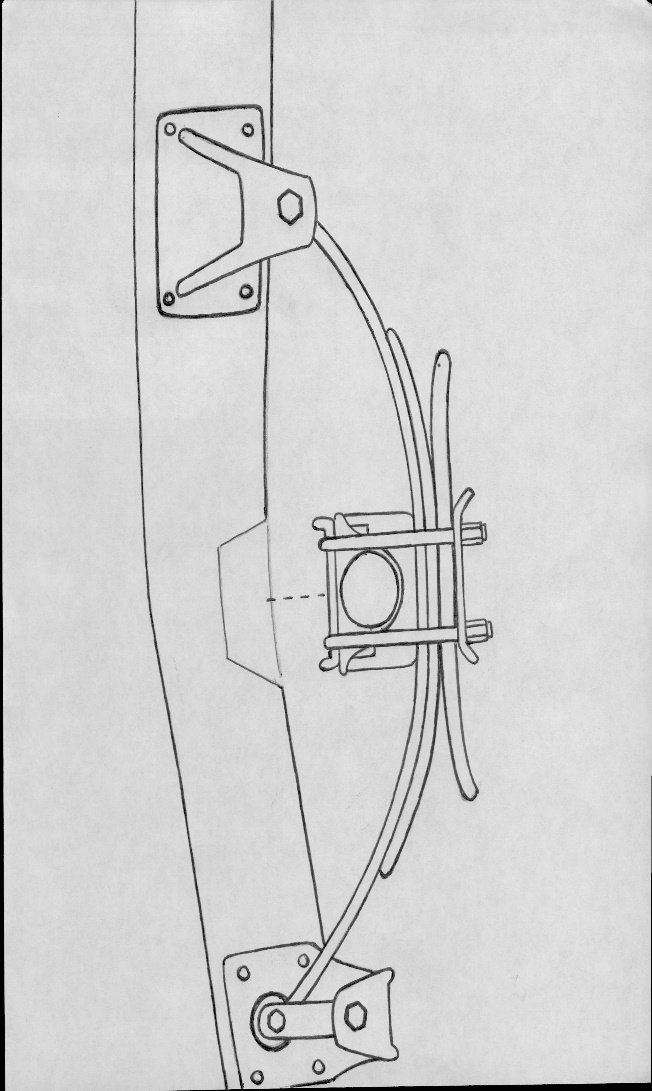 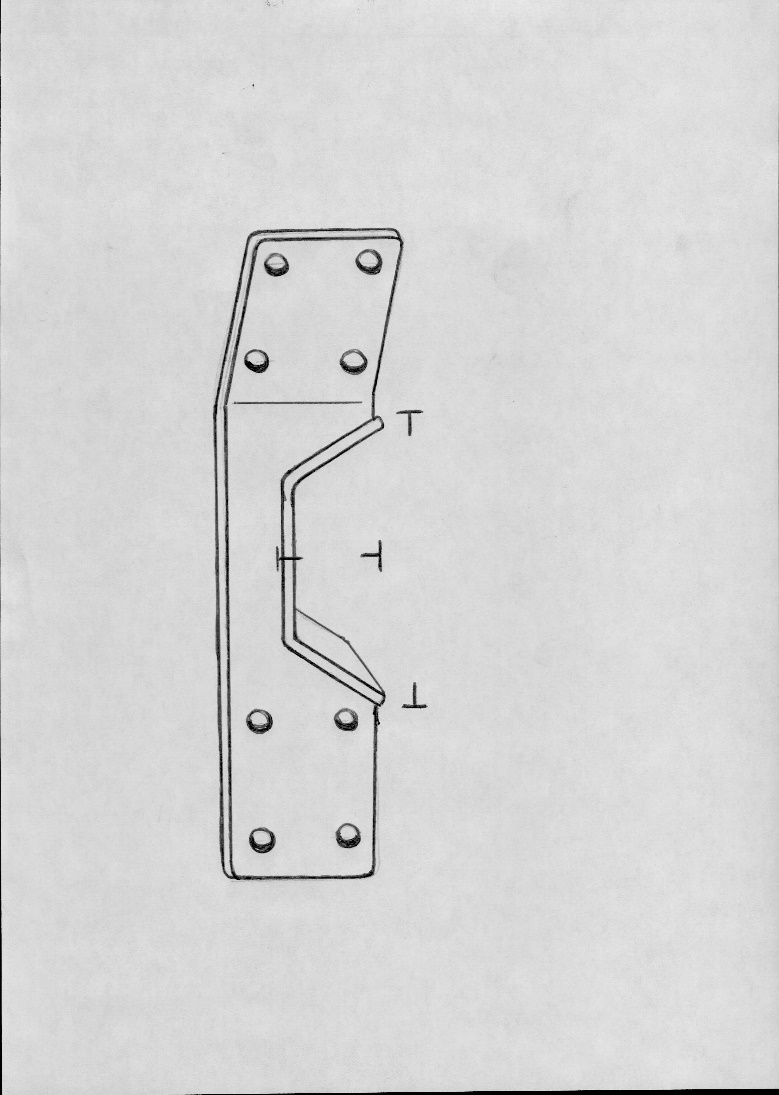 IMAGE 2